Fransklærerforeningen: Bestyrelsesmøde hos Lisbeth VH den 31/1-2015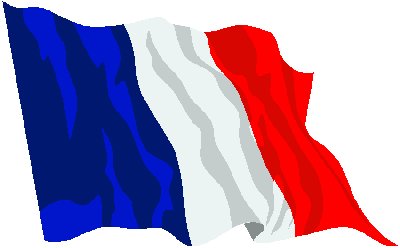 Til stede: Annette Gregersen, Christine Leturgie, Emmelie Pedersen, Frank Østergaard, Hanne Søllingwraae Fjord, Shaun Nolan, Lisbeth Verstraete Hansen, Lisbeth Østergaard, Maria Kindt, Mette Nørbjerg Yde Nielsen, Ulla Pedersen.Afbud fra: Helle Boelt Hindsgaul, Leon Aktor.Valg af dirigent : Mette		Godkendelse af dagsorden : Ok Godkendelse af referater : OkSkypemøde i gym-fraktionen den 16.12.2014 vedr. udspil til gymnasiereform og sprogfageneReferat af kort drøftelse vedr. konstituering efter generalforsamling den 7.11.2014Nous sommes Charlie :Ulla indsamler materiale til elektronisk temahæfte vedr. Charlie Hebdo (til undervisningsbrug) - uploades løbende: Frank : Sender kort introduktion til selv emnet, inkl. kommentarer og henvisninger til ytringsfrihedens oprindelse, billeder (inkl. gloser mm.)Maria : Sender arbejdsspørgsmål og elevproduktioner. Yderligere tilgængeligt materiale på nettet : Politiske taler (Hollande, Valls, John Kerry), www.jde.fr , www.1jour1actu.fr , ceremoni for ‘le héros du supermarché’... Annette : Frankofont perspektiv skal med (f.eks. billeder fra demonstrationen 11/1)Ulla: Indsender poetry slam af Grand Corps Malade, henvisninger til Horisont-udsendelse mm.Christine og Maria : Indtænk fokus på tværfagligt samarbejde - åbn faget op for samarbejde med samf/ his osv. I FranskNyt informeres om at materialet ligger online. I næste FranskNyt : Frank skriver herom - både i lederen og i separat artikelEndelig konstituering (herunder internationale opgaver) :Kursusaktivitet og udviklingsprojekter : Ulla, Hanne, ChristineInd- og udmeldelser af foreningen : MetteFranskNyt : Sidste nummer med Lisbeth Ø som redaktør udkommer i efteråret 2015) → Emmelie + Helle Boel overtager stafetten @ oktober 2015, evt. ny form på bladet.Kursusansvarlig(e), regioner : Mette og MariaFormand: Frank, der også tager sig af pædagogisk samarbejdsudvalg, gymsprog, Ja til Sprog, kontakt til erhvervslivet og kassererjobbet indtil videre.Kasserer: En uden for bestyrelsen ? Shaun spørger en kollega - ingen løfter givet.Næstformand : Forslag : Delt formandspost ? Nordisk samarbejde (møde 26.-29.3. i Helsinki) :? Kommende møder :Møder : Lørdag 9. maj 2015 hos Ulla Pedersen (Vejen) kl. 12-17Lørdag 5. sept. 2015 hos Lisbeth VH (Kbh) kl. 12-17CEO-konference i Kbh: 29. okt-1. nov. 2015.Generalforsamling : Lørdag 14. nov. (med forbehold for ændringer)F.eks. invitation af Connie Pedersen (Le changement, c’est maintenant) eller Stéphanie Surrugue. Status i netværket Ja til Sprog :Lisbeth VH udtrykker bekymring over forskelle i sprogfagenes og DIs dagsorden i forbindelse med efterårets « dimensioneringsplan » for sprogfagene på universiteterne. Annette og Frank peger på vigtigheden af at optræde i større politisk sammenhæng. Vigtigt at have sparringspartnere, særligt i nuværende politisk landskab. Dog : Hold øje med om det oprindelige grundlag i Ja til Sprog bliver fulgt.Ja til Sprog : Kommende konference (dato ukendt). Alle Fransklærerforeningens medlemmer kan tilmelde sig konferencen gratis qua foreningens kollektive medlemskab.Implementering af folkeskolereformenEngelsk : 1. klasseFransk og tysk : 5. klasse Valgfag (f.eks. fransk): 7. klasseFolkeskolereformen har trods et vist momentum for fransk endnu ikke vendt en eksisterende tendens : I det storkøbenhavnske område og i større byer som fx Odense, Esbjerg, Ålborg og Århus er der en del fortsætterhold i gym i fransk, hvorimod der mest er begynderhold på Sjælland, Fyn og i Jylland i øvrigt. Antallet af studenter med fortsætterfransk var i 2013 10,8%, med begynderfransk 5,5%. Sproglærerforeningen og folkeskolefraktionen følger nøje op på situationen på landsplan. Det gælder om at få de gode eksempler til at brede sig til hele landet. En kandidat med fransk som hovedfag og fx dansk som sidefag kan blive optaget på en meritlæreruddannelse og få merit for pædagogik og lærerfaglighed (PL) gennem deres pædagogikum og så læse 1-2 fag. De vil også skulle i en praktik. De kan læse to fag på 1 ½ år. Hvis de har fx fransk og dansk vil de kunne få formel kompetence meget hurtigt, måske kan de nøjes med en praktik på 6 uger, hvis de har pædagogikum efter nugældende regler.HHX :Årsmøde for fransklærere på HHX fredag 13.marts på Niels Brock, Kultorvet 2, Kbh.: Pt 7 tilmeldte (ud af 30). Program for årsmødet indeholder besøg af gym-fagkonsulent Lene Kirk-Sørensen (nye skriftlige eksamensopgaver) og repræsentant fra Bénins ambassade. Nyt om gymnasiereformen :Frank informerer: Fransklærerforeningen og Tysklærerforeningen for gymnasiet og HF i samklang (jf. artikel i den elektroniske udgave af Gymnasieskolen, interview med Lise Høyer, formand for TLF/gym&HF). Uddybende kommentarer : Annette: Før reformen udbød hver 6. grundskole franskChristine: Det er vigtigt at vi ser fransk som både fortsætter- og begyndersprog. Vores sprogsyn må ikke være fraktioneret. Annette: Om 5 år vil der være mulighed for fortsætterelever i gymnasiet fra både tysk/fransk (5.klasse) og tysk/fransk (7.klasse). Eleverne kan ikke fortsætte med begge fag i gymnasiet... med mindre de vælger en supersproglig studieretning (EN, FR, TY... +la ?).Mette: Er der behov for en udmelding til landets fransklærere fra Fransklærerforeningen ? Enighed: Ja → Frank inkluderer ovenstående betragtninger i lederen af næste Fransk Nyt. Frank skriver endvidere et udkast til bredere publicering. Fransksituationen på skolerne :«Den gode historie» fra Nørre G : I skoleåret 2015-2016 indtænkes FRf A i naturvidenskabelige studieretninger med udveksling i Angers, Frankrig (herunder bl.a. virksomhedsbesøg). GLs Tunesien-projekt :« Det arabiske initiativ » (GL og KVUC): Christine forventer at være med i afvikling af seminarer i Tunesien. Der bliver sandsynligvis behov for flere fransktalende lærere. Ditte Burmeister fra KVUC er projektlærer, Hans Laugesen, GL, projektleder. Økonomi :God økonomi. Udfordringer med Nets (skal godkende aftale, men de har lang sagsbehandlingstid): Derfor måske problemer med kontingentopkrævning d. 1. feb.   Overvejelser vedr. tilbud på regnskabsfører. Konkrete skridt er ikke taget, opsigelse kan ifølge kontrakten med LMFK-sekretariatet ske med 3 måneders opsigelse til en 30.9. Medlemsstatus :Pt 531 medlemmer. Mette sender Ulla liste over udmeldelser/ cc’er Ulla på mails. Besluttet på mødet : Pædagogikumkandidater tilbydes gratis medlemskab i resten af pædagogikumåret med virkning fra skoleår 2015-2016.  Skæringsdato for hvornår der ikke opkræves kontingent for løbende kalenderår ved indmeldelse: 1.nov. Der opkræves mao. ved indmeldelse efter 1. nov. kun kontingent for det følgende kalenderår.Kurser :Ulla indsender alle kurser til GL-E før sommerferien. Nyt : Efter jul må kurser ikke genindsendes. Dette er problematisk ift. at gøre opmærksom på forårskurserne. Hanne : Løsning → Indsende efterårets kurser til GL-E inden sommerferien, sende forårets kurser til GL-E omkring juletid ?Webbaseret undervisning (efterår 2014): Lille underskud.  Poetry slam (efterår 2014): Udbudt fire steder, afholdt ét sted (Kbh). Begynderundervisning (marts 2015)Tunesien-kursus : Hvordan deles materialet fra kurset?  Materialet vil blive delt med kursusdeltagerne via en hjemmeside.Kommende kurser : Fagdidaktisk brush-up kursus e- og i-bøger Kursus for HHX-fraktionen: HHX-profil og samspilEvt. udbud af fællesarrangement til gymnasierne om Tunesien v. Mabrouk og Wassila (udspringer af Tunesien-kurset) (måske sept. 2015)Hjemmeside :Procedurer vedr. referater : Send til Ulla med notits ‘referat godkendt’. Behov for nye billeder af regionsrepræsentanter og nye bestyrelsesmedlemmer : Send til UllaKategorien « Nyt til hjemmesiden » : Ulla og Frank bestemmer hvad der skal på hjemmesiden, men alle kan sende forslag. Internationalt : (Lisbeth Ø) Sommermøde i Paris. CEO-konference i Kbh. 29. okt-1. nov. 2015. Vi er værter.Fransk Nyt :Tema : « L’image du français/ Français (?) dans le monde » Mette og Maria : Opdatering af adresser på regionsrepræsentanter → til Lisbeth Ø og UllaChristine : Adresse på ny regionsrepræsentant for Region Nordsjælland → til Lisbeth Ø og UllaAnnette : Artikel om muligheden for at universitetsuddannede med fransk kan få undervisningskompetence til grundskolen og gymnasiet via didaktiseringsmodul (jf. punkt 7). Frank : I bladets leder udtrykkes opmærksomhed overfor begynderfransk og bekymring ift. regeringens reformudspil (jf. punkt 9). Dette sendes også til Ulla (til hjemmesiden).ECML :European Center for Modern Languages : ecml.dk Mange sprogkonferencer, kurser og projekter (midler kan søges). Ansøgningsrunde slut 30. april for perioden 2016-2019.Evt. :Kasserer : Shaun leder efter egnet kandidat til posten Næstformand : ...Nordisk samarbejde : ... Referent : Emmelie